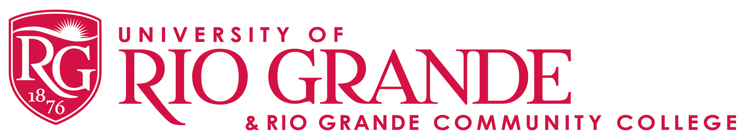 School of Arts and LettersCOURSE SYLLABUS HUM 20103 The HumanitiesSpring 2023Class meets on: Monday through Friday 10:06 am – 10:50 amClass meets at: South Gallia High School Room 143Instructor: Dafney Davis, MEd, MS Phone: (740) 256-1054 Email:  ddavis@rio.edu  Office: South Gallia High School Room 143Office Hours: Monday through Friday 2:45-3:45Additional Contact Information: Kenni Horton, Department Secretary-(740) 245-7182 hortonk@rio.eduGENERAL EDUCATION OUTCOMESUpon completion of the General Education Program, students will be able to accomplish the following: • Communication: Demonstrate effective communications skills in reading, writing, speaking, and listening. (Skills, literate) • Cultural Diversity: Demonstrate a scientific knowledge of human behavior and acknowledge cultural diversity of different peoples of the world. (Liberal arts and science- based knowledge, respect for people, integrity) • Human Values: Use an understanding of the historical and philosophical development of current cultures to demonstrate respect for human values and perspectives. (Liberal arts, literate, respect for people) • Ethical Behavior: Demonstrate understanding of ethical reasoning by constructing arguments on issues of importance of society (Self-directed, ethically responsible, concerned with integrity, respect for people).  • Technological Literacy: Demonstrate appropriate technological literacy and skills for personal and professional use. (Knowledge and skills, literate) • Health & Well-Being: Demonstrate an understanding of behaviors that best promote personal health and psychological well-being. (Ongoing learning experience, self-directed, committed to excellence) • Aesthetic Awareness: Identify and appreciate artistic expressions from historical, philosophical, and cultural perspectives. (Liberal arts, aesthetically aware) • Critical Thinking: Use appropriate critical thinking skills to solve problems. (Literate, ongoing learning experience) • Scientific Reasoning: Demonstrate an understanding of the fundamental concepts of mathematics and science, analytical ability, problem-solving capacity, and the use of the scientific method. (Science-based awareness, ongoing learning experience, literate)COURSE DESCRIPTIONAn interdisciplinary study of the methods, issues, and central topics significant to the disciplinescomprising the humanities.  By exploring and connecting the different disciplinary ways of knowing in the disciplines, this course is designed to foster an enhanced appreciation of the distinctive nature of the humanities and a broad, integrated perspective. Topics may vary from term to term.CREDIT HOURS: 3TEXTBOOK AND OTHER REQUIRED MATERIALSFiero, G. (2020). Landmarks in humanities (5th ed.). New York: McGraw-Hill.Johnson, J. (2014). Global issues, local arguments (3rd ed.). New York, New York: Pearson.PROGRAM OUTCOMESThis course is one of the designated general education courses for Humanities that will serve to satisfy your degree requirements. This course aims to fulfill six of the nine major learning outcomes of general education listed in our college catalogue, including: effective communication skills, understanding of human values and ethical behavior, cultural diversity, aesthetic awareness, and critical thinking. To some extent, this course will include an examination of the basics of scientific reasoning.COURSE OUTCOMES: Through this course, students gain a new set of lenses to view the reality. Theynotice the connections and possibilities that have remained hidden. Studentsachieve that goal through engaged exploration of different cultures through timeand space, as well as critical examination of the contemporary world and theirplace in it.Know: Students will be able to identify key concepts of philosophy,religion, literature, visual arts, performing arts, and architecturethroughout the history;Think: Students will be able draw connections between various culturalphenomena and the contemporary American culture;Communicate: Students will be able to defend their own ideas whileremaining respectful towards the opinions of others;Value: Students will be able to critically evaluate various concepts, andposition themselves in the wider context of the human thought;Act: Students will be able to apply the skills and knowledge gainedduring the course to enhance their personal and professionaldevelopment.GRADING:  EXTRA CREDIT:  NONEGRADING SCALE:  A = 95-100% | A- = 90-94% | B+ = 87-89% | B = 84-86% | B-  = 80-83%	| C+ = 77-79% | C = 74-76% | C-  = 70-73% | D+ = 67-69% | D = 64-66% | D-  = 60-63% | F   = <59%	COURSE OUTLINE/SCHEDULE: Course Outline:Throughout the Humanities class, students consider and evaluate multiple points of view to develop their own perspectives on complex issues and topics through inquiry and investigation. The Humanities program provides students with a framework that allows them to develop, practice, and hone their critical and creative thinking skills as they make connections between various issues and their own lives.Chapter 1Key TopicsprehistoryPaleolithic/Neolithic culturesthe birth of civilizationcounting/writinganimismpolytheism/monotheism/pantheismMesopotamia: the literary epicHammurabi: written lawEgyptian theocracyOld kingdom tombsEgyptian womenperceptual/conceptual artlyric poetryNew Kingdom templesIndia: HinduismreincarnationChina: the Mandate of HeavenDaoismVI. Ideas and IssuesFrom Hammurabi’s CodeWhat limits to human equality are suggested in these laws?How would you evaluate the rights of women?VII. Making ConnectionsMother EarthWhy might the “Venus” of Willendorf be considered a landmark and an inspiration to modern feminists?Stone CirclesAre there any monuments or sites in your area that reflect the human fascination with the circle as a sacred symbol?The Invention of WritingCompare the Egyptian hieroglyphs, the Sumerian cuneiform, and the Chinese calligraphy. How did each of these texts serve the practical concerns of the community?Temple TowersHow do the Ziggurat at Ur, the Great Pyramid of Khufu at Gizeh, and the Pyramid of the Sun at Teotihuacán compare in function and size?PyramidsIn comparing I. M. Pei’s modern Pyramid to the Great Pyramid at Gizeh, how does the transposition of materials (from stone to glass) change the overall impact?VIII. Additional Topics of Lectures, Discussions, and PresentationsTool-making as “the beginning of culture”; other ways in which our earliest ancestors extended control over natureThe most recent archeological discoveries of paintings in underwater caves near Marseilles, FranceThe differences between nomadic and sedentary culturesThe function of the “mother figurines”Mother Earth imagery as treated in the writings of Carl JungThe sacred mountain as womb and abode of the godsThe dead as messengers and intermediaries between the living world and the spirit worldThe construction of StonehengeThe Rosetta StoneIraq’s place in ancient historyParallels between the Epic of Gilgamesh and the Hebrew BibleThe function of myth in ancient times; the nature of the gods in MesopotamiaCompare the concept of divine right rulers in Egypt, Shang China, and Babylon The introduction and consequences of iron technology in the ancient world; the relationships between technology and imperialismAncient Egyptian practices of embalming and mummificationEgypt’s “cult of the dead”; the role of the pharaoh; myths of rebirth (Osiris/Isis); judgment and concepts of afterlifeTheories of how the pyramids were builtThe roles of men and women in ancient EgyptComparison of the geographic/economic/cultural characteristics of Mesopotamia and ancient EgyptThe reforms of AkhenatenThe meaning(s) of the VedasThe main themes in India’s epic literature“Class” (in Egypt and Mesopotamia) versus “caste” in ancient IndiaThe basic features of Hinduism, such as pantheism, reincarnation, karma, and nirvanaSlavery in the ancient worldDaoist poems by Lao ZiComparison of ancient Chinese culture with that of Egypt (dynastic succession; royal monarchy; cult of the dead; tomb artifacts)Differing theories/evidence for when the Americas were first settled Chapter 2Key TopicsAegean civilizationsthe Heroic Agethe Greek godsthe polisAthenian democracythe Olympic GamesGreek dramaGreek poetrythe pre-SocraticsSocratesPlato’s Republic“Allegory of the Cave”Aristotle’s Ethicsthe Classical stylethe ParthenonGreek music and danceHellenistic cultureConfucian thoughtVI. Ideas and IssuesPericles: The Greatness of AthensWhat are the unique virtues of the Athenian citizen, according to Pericles?Confucius: Moral AdviceDescribe the Confucian gentleman. How might he compare with Plato’s philosopher-king?Plato’s Ideal StateWhat role does the law play in shaping society?What kind of ruler does Plato envision for the ideal state?What might Plato say of our contemporary political leaders?The SyllogismFormulate a syllogism on your own. Can a deductive “proof” be false?Man Is a Political AnimalWhat is the role of justice in Aristotle’s “political society?”The Battle Over AntiquitiesShould the Elgin Marbles be returned to Greece?VII. Making ConnectionsIn the BeginningWhat is the relationship between nature and divine agency in both the Greek (Hesiod, The Birth of the Gods) and Hebrew versions of creation? What roles do males and females play in each?The Sculptured Male FormWhat are the most notable similarities and differences between the two sculptures The New York Kouros and the Statue of Mycerinus?Greek Classicism and NeoclassicismWhat stylistic features contribute to the dignity of the American landmark, Federal Hall?VIII. Additional Topics of Lectures, Discussions, and PresentationsDiscuss snake symbolism in the ancient worldHeinrich Schliemann and the search for TroyAchilles and Gilgamesh; epic heroes comparedComparison of “democracy” in the United States versus that of Golden Age AthensHerodotus’s reports on Africa (ancient Egypt)Aristotle’s definition of tragedyLysistrata: How does Aristophanes mock heroes and heroism? The Greek Games: the variety of the athletic games; rewards of the competitionOther poems by SapphoGreek canons of proportion (in sculpture)Optical refinements in the ParthenonNew interpretations of the meaning of the Parthenon friezePlato’s views on censorship in music (the Republic)Confucius’ Analects as a Chinese classicAlexandria: urban metropolis of the third century B.C.E.Hellenistic advances in scienceAegean and Mycenaean civilizations: their location and contributions to the Greek legacy The lasting influence of the Greek epics: Why is the Iliad often called Greece’s “national poem?”Compare the Greek gods with the gods of Egypt and MesopotamiaThe Persian Wars as a landmark event; the importance of Herodotus The moral teachings of Confucius compared with those of Socrates, Plato, and Aristotle What does Pericles mean when he calls Athens “the school of Hellas?”Aristotle’s views on slavery Egyptian influence on Archaic Greek statuaryDifferences between Hellenic and Hellenistic culturesChapter 3 Key Topicsthe Roman RepublicRome’s rise to empireCaesar’s Romethe Pax RomanaRoman lawRoman literatureStoicismsatireRoman womenRoman architectureart as propagandaRoman portraitureRoman painting and mosaicsRome’s declineChina’s rise to empireChina’s royal tombsHan culture and technologyVI. Ideas and IssuesStoic Detachment and AcceptanceDo you find Seneca’s advice practical or impractical?Horace: “Carpe Diem” (“Seize the Day”)What personal advantages or disadvantages might follow from embracing the maxim of “carpe diem?”VII. Making ConnectionsRoman Classicism and NeoclassicismWhat is suggested by the fact that Thomas Jefferson drew on a religious structure (the Roman Pantheon) as the model for the University of Virginia library, a secular building designed as the focal point of what he called the “academical village?”VIII. Additional Topics of Lectures, Discussions, and PresentationsEtruscan culture and its influence on RomeStoic writings by Seneca and Marcus AureliusAeneas as an epic heroThe status of Roman women at the time of the Pax RomanaAmerican monuments that reflect the influence of Roman sculpture and/or architectureLatin pastoral poetryThe poems of HoraceOvid’s Art of LoveGladiators and the Roman gamesComparison of Rome with other ancient empires: Sargon’s Mesopotamia, Assyrian, PersianA brief history of the early Republic; the roles of patricians and plebeiansRome’s rise to power; the Punic Wars; Caesar’s Rome; Octavian and the Pax RomanaLandmark contributions in law: How did Roman law serve the Empire?Landmarks in Roman prose and in epic and lyric poetry; how and why specific literary genres, oratory and letter-writing, served the EmpireSatire as a literary genre; how satire functions to “reform” societyThe role of women in Roman society; comparison with Egyptian and Greek womenComparison of Roman and Greek drama; nature of Roman comedyStructural and technical innovations in Roman architecture; the function of the archLandmarks in Roman architecture: its propagandistic and commemorative functions; and Rome’s adaptations of Greek architectureRoman realism in the arts; Roman art as an index to the secular, practical bias of this civilization; the role of the Roman portrait bustLandscape and still life as Roman genres in the frescoes of Pompeii and HerculaneumChina’s rise to empire: similarities between the empires of Rome and China, and why Han China may be regarded as China’s “classical age”Chinese landmarks in art, music, literature, and technologyThe tomb of Shih Huang-ti, the “First Emperor” of the Qin dynastyThe importance of the Silk Road in ancient timesWomen poets of the Han eraCreate a definition of empire by looking at Rome and ChinaChapter 4Key Topicsethical monotheismthe Hebrew BibleBabylonian Captivitythe arts of the HebrewsPharisees/Sadducees/Essenesmystery cultsJesus and Paulthe GospelsChristian monasticismLatin church fathersChristian symbolismEarly Christian art and architectureByzantine art and architectureMuhammad and the Qur’anMuslim expansionIslamic art and architectureIslamic religious music and liturgythe Buddha and Buddhismthe Spread of BuddhismVI. Ideas and IssuesThe Names of GodWhat names for God can be found in Christian and Muslim texts?Jesus’ Sermon on the MountWhat are the qualities of the blessed, according to the Beatitudes in Jesus’ Sermon on the Mount?The Non-Canonical GospelsHow does Jesus’ message to Thomas in the Gospel of Thomas compare with the Beatitudes in Jesus’ Sermon on the Mount?NeoplatonismWhat features of Neoplatonism remind you of Plato’s Allegory of the Cave?The Christian CalendarWhat is the year according to the Jewish calendar? And what is the year according to the Muslim calendar?The Qur’an in TranslationHow do the two parallel translations of Sura 4:34, the Qur’an’s instructions about how Muslim men should deal with disobedient wives, illustrate the problematic relationship between translation and interpretation? Chapter 5Key TopicsGermanic tribesGermanic literature and artthe Carolingian renaissancethe monastic complexthe medieval bookfeudalismmedieval serfsthe Norman Conquestthe Bayeux TapestryNorman castlesthe Crusadesthe Song of Rolandtroubadour versethe medieval romancethe code of courtly loveJapan’s court cultureTang and Song ChinaChinese civil serviceChinese technology and artsVI. Ideas and IssuesHandwriting as an ArtWhy was handwriting considered an art in Japan and elsewhere in the medieval world?VII. Making ConnectionsInterlace: Secular and SacredHow does the Book of Kells reflect the synthesis of Germanic, Christian, and Classical traditions?The Monastic Complex East and WestWhy might men and women in both the East and West have chosen to withdraw from secular life to live in religious communities?Holy Books and ManuscriptsWhy might damaging, stealing, or destroying a religious book be considered sacrilegious?Feudalism East and WestCompare Japanese samurai armor with that of medieval Europeans. Which aspects convey social status? Which reflect the function of warriors on the battlefield?VIII. Additional Topics of Lectures, Discussions, and PresentationsBeowulf as a landmark of the early Middle AgesSutton Hoo and its treasuresA description of the Germanic tribes by a Roman historian: Tacitus’ GermaniaThe role of Saint Patrick in the early Middle AgesMaking a medieval manuscript: parchment, inks, and “illumination”The Japanese samurai (How accurate is the film The Last Samurai?)The development of the medieval castleWho embroidered the Bayeux Tapestry, and why?Troubadour poems and their musicMyth or history: King Arthur and the Knights of the Round TableWomen in the Middle Ages: How did class differences affect lifestyles?Focus: the synthesis of three cultures—Germanic, Greco-Roman, and Christian—that contributed to the formation of a new era; the geographic shift to the European “West” The contributions of the Germanic peoples and their culture The influence of pagan art on Christian art Charlemagne and the Carolingian renaissance, with a focus on the monastery and monastic artsMonastic complexes in the East and in the West Comparison of landmark holy books and their adornment Comparison of Charlemagne’s court with that of feudal JapanFeudalism and the feudal contract—definitions and explanation of purpose and function; and the nature of feudal society The Normans and landmarks of Norman culture: architecture; castle construction; the Bayeux Tapestry The Crusades and their impact Feudal-age literature; and the Song of Roland as compared with earlier epic heroes, Gilgamesh and AchillesCourtly love: troubadour poetry and the medieval romance Early medieval music and liturgical drama The landmarks of the culturally sophisticated Tang and Song ChinaChinese civil service examinations and the bureaucratic aristocracyChinese technology and technological inventions to 900 C.E.Compare and contrast the elements of feudalism in Japan and the West Chapter 6. Key Topicsthe medieval Churchmedieval mysticsmedieval townsmedieval dramaDante’s Commediamedieval universitiesScholasticismthe pilgrimage churchthe Romanesque stylethe Gothic styleChartres Cathedralthe painted altarpiecemedieval polyphonyinstrumental musictemple-shrines: Christian and Hindureligious icons: Hindu and BuddhistVI. Ideas and IssuesThe Supremacy of the ChurchHow does Pope Gregory VII justify the superiority of the Church over the state?Dante: “The Ninth Circle of Hell”What features in Dante’s description of Satan in “The Ninth Circle of Hell” provoke a sense of awe? For what offenses are the sinners in the ninth circle punished?Aquinas: Whether Woman Should Have Been Made in the First Production of ThingsRead the passage from Summa Theologica by Aquinas relating to whether woman should have been made in the first production of things. Based on this passage, why might women have been excluded from the medieval university?VII. Making ConnectionsMysticism: Christian and MuslimRead the passage from Hildegard of Bingen, “The Iron-Colored Mountain and the Radiant One,” and the passage from Rumi, “The One True Light.” How does light function in each of these mystical “visions?”Temple-Shrines: Christian and HinduWhat are the differences in form and function between the medieval cathedral and the Hindu temple? What are the similarities?VIII. Additional Topics of Lectures, Discussions, and PresentationsRoman Catholic sacraments; their origins and meaningThe Inquisition of the Middle Ages; its origins and functionHeresies of the 11th and 12th centuriesProductions (stage and film) of the medieval morality play, EverymanThe University of Bologna; its medieval origins and curriculumReading and reporting on other parts of Dante’s Inferno, Purgatory, and ParadiseMedieval images of Hell in art and literatureMisogyny and the role of the female in medieval townsRelics held in Roman Catholic churches or cathedralsRoman Catholicism today in comparison with that of the 12th centuryThe power and authority of the Roman Catholic Church in defining Christendom (ca. 1000–1300)The significance of Hildegard and Rumi: What does Hildegard mean by “the guilt of Eve?” Can students put in their own words the message of Rumi?The rise of the medieval town and medieval drama; how medieval dramas came to be performedEveryman as an allegorical drama Dante’s Divine Comedy as a medieval epic; comparison of this epic with other landmark epics discussed The medieval university and its importance as a landmark institution; comparison with today’s Western universities Medieval scholasticism; the importance of AquinasThe Romanesque church as a pilgrimage church; the role of reliquaries; pilgrims versus modern-day tourists The Gothic cathedral as urban landmark; comparison of building innovations and the sculptural program with Romanesque predecessorsChartres as landmark The arts of Gothic Christendom: stained glass; the painted altarpiece Medieval music; discussion of the differences between Gregorian monophonic music and later medieval polyphony; the motet and instrumental musicSimilarities and differences in the function and value of religious icons, East and West Comparison of Christian and Hindu temple-shrinesThe symbolism found in the sculpture of Shiva Nataraja (Lord of the Dance) Saint Francis and mysticism. Elements of mysticism in the life and works of Saint Francis.Chapter 6Key Topicsthe Black Deathconstitutional monarchy the Hundred Years’ Warthe decline of the Churchnew realism in the arts Italy and the RenaissancePetrarch: Classical humanismPico: individualismCastiglione: l’uomo universalefemale humaniststhe printing pressMachiavelli: power politicsEarly Renaissance artClassical revivals in artHigh Renaissance artVenetian paintingRenaissance musicRenaissance danceOttoman cultureVI. Ideas and IssuesPico: Free Will and Human PerfectibilityDo you find Pico’s views on human perfectibility realistic or idealistic? Why? What role does God play in the ascent of the individual?The Renaissance Gentleman/The Renaissance LadyHow do the personalities of Castiglione’s Renaissance man and woman differ? How are they similar?What contemporary figures fit the description of l’uomo universale?Whether It Is Better to Be Loved Than FearedDo you agree with Machiavelli that a ruler cannot be both loved and feared? Why might it be safer to be feared?Restoration or Ruin?What advantages might there be in restoring landmark artworks? What disadvantages?VII. Making ConnectionsThe New Realism in Literature and ArtWhich of Chaucer’s descriptive details in “The Wife of Bath” work to create a realistic portrait? Which visual details in the Limbourg miniature work to create a realistic scene?VIII. Additional Topics of Lectures, Discussions, and PresentationsNew techniques of warfare during the Hundred Years’ WarBoccaccio’s introduction to the Decameron (a description of the plague in Florence)Boccaccio’s or Chaucer’s bawdy talesFicino’s Platonic AcademyThe Medici as patrons of the artsOrigins of printing and the printing pressBrunelleschi’s dome: how it was engineeredThe notebooks of Leonardo da VinciThe debate over restoration of landmark Renaissance paintingsThe earliest treatises on the art of dancingThe iconography of the Sistine Chapel ceilingThe 14th–16th centuries in Western Europe; transition and transformation owing to specific events, such as the Black Death, the Hundred Years’ War, and the Great Schism Landmarks of the 14th century: the “Dance of Death”; Boccaccio’s Decameron; the Magna Carta Transition to realism in the arts: Giotto; Chaucer and manuscript illumination; ars nova in music; Christine de Pisan’s early feminism The Renaissance in Italy; Classical humanism; secular versus spiritual concerns in Petrarch, Ficino, and Pico Human perfectibility and the well-rounded personality (Castiglione) Female humanist writing: poetry of Vittoria Colonna; Lucrezia Marinella’s attack of the patriarchy Machiavelli and power politicsEarly Renaissance art: innovations in architecture and sculpture; the influence of Classical models; the birth of linear perspective; the importance of the portrait as a Renaissance genre High Renaissance art: the shift from Florence to Rome; landmark works by this era’s luminaries (Leonardo, Raphael, Bramante, Palladio, Michelangelo, and Titian) Renaissance music: innovations in musical style; the madrigal; instrumental music; the beginnings of choreography Beyond the West: the glories of the Ottoman Empire; where, when, and how these Muslim forces came to rule The extravagant court of Suleiman the MagnificentIllustrate linear perspective in Renaissance paintingsChapter 7Key Topicsthe Black Deathconstitutional monarchy the Hundred Years’ Warthe decline of the Churchnew realism in the arts Italy and the RenaissancePetrarch: Classical humanismPico: individualismCastiglione: l’uomo universalefemale humaniststhe printing pressMachiavelli: power politicsEarly Renaissance artClassical revivals in artHigh Renaissance artVenetian paintingRenaissance musicRenaissance danceOttoman cultureVI. Ideas and IssuesPico: Free Will and Human PerfectibilityDo you find Pico’s views on human perfectibility realistic or idealistic? Why? What role does God play in the ascent of the individual?The Renaissance Gentleman/The Renaissance LadyHow do the personalities of Castiglione’s Renaissance man and woman differ? How are they similar?What contemporary figures fit the description of l’uomo universale?Whether It Is Better to Be Loved Than FearedDo you agree with Machiavelli that a ruler cannot be both loved and feared? Why might it be safer to be feared?Restoration or Ruin?What advantages might there be in restoring landmark artworks? What disadvantages?VII. Making ConnectionsThe New Realism in Literature and ArtWhich of Chaucer’s descriptive details in “The Wife of Bath” work to create a realistic portrait? Which visual details in the Limbourg miniature work to create a realistic scene?VIII. Additional Topics of Lectures, Discussions, and PresentationsNew techniques of warfare during the Hundred Years’ WarBoccaccio’s introduction to the Decameron (a description of the plague in Florence)Boccaccio’s or Chaucer’s bawdy talesFicino’s Platonic AcademyThe Medici as patrons of the artsOrigins of printing and the printing pressBrunelleschi’s dome: how it was engineeredThe notebooks of Leonardo da VinciThe debate over restoration of landmark Renaissance paintingsThe earliest treatises on the art of dancingThe iconography of the Sistine Chapel ceilingThe 14th–16th centuries in Western Europe; transition and transformation owing to specific events, such as the Black Death, the Hundred Years’ War, and the Great Schism Landmarks of the 14th century: the “Dance of Death”; Boccaccio’s Decameron; the Magna Carta Transition to realism in the arts: Giotto; Chaucer and manuscript illumination; ars nova in music; Christine de Pisan’s early feminism The Renaissance in Italy; Classical humanism; secular versus spiritual concerns in Petrarch, Ficino, and Pico Human perfectibility and the well-rounded personality (Castiglione) Female humanist writing: poetry of Vittoria Colonna; Lucrezia Marinella’s attack of the patriarchy Machiavelli and power politicsEarly Renaissance art: innovations in architecture and sculpture; the influence of Classical models; the birth of linear perspective; the importance of the portrait as a Renaissance genre High Renaissance art: the shift from Florence to Rome; landmark works by this era’s luminaries (Leonardo, Raphael, Bramante, Palladio, Michelangelo, and Titian) Renaissance music: innovations in musical style; the madrigal; instrumental music; the beginnings of choreography Beyond the West: the glories of the Ottoman Empire; where, when, and how these Muslim forces came to rule The extravagant court of Suleiman the MagnificentIllustrate linear perspective in Renaissance paintingsChapter 8Key TopicsChristian humanismLuther’s reformsthe printing press“Peasant Revolts”Calvin and Calvinismwitch-huntsErasmus and Moresatire in Northern literatureMontaigne’s EssaysCervantesShakespearethe Shakespearean stageJapanese theaterNetherlandish paintingprintmakingGerman portraitiststhe Isenheim Altarpiecethe Lutheran choralethe Elizabethan madrigalAlbrecht DurerVI. Ideas and IssuesLuther’s Challenge to the ChurchIn what ways did Luther’s theses challenge the authority of the Church of Rome?Calvin: PredestinationDo you find Calvin’s worldview optimistic or pessimistic? How does he envision God?VII. Making ConnectionsDevotional Images: Pathos and RemorseWhat do the similarities between the two Christ images (Grünewald, Crucifixion; and Crucified Christ from Cologne) suggest about the art of the European North?Humanism: East and WestCompare Hans Holbein the Younger’s The Ambassadors and Xie Huan’s Elegant Literary Gathering in the Apricot Garden. What might have been the aims of each artist in depicting these figures amid the visual evidence of intellectual achievement?VIII. Additional Topics of Lectures, Discussions, and PresentationsThe movement known as the devotio modernaThe role of the printing press in the Protestant ReformationComparing the use of the printing press with that of modern technology (television, digital media, the Internet) in advancing religious movementsWitchcraft in the 16th century: the Malleus MaleficarumCalvinist Geneva: rules and regulationsDaily life in More’s imaginary UtopiaPopular renderings of Cervantes’ “hero,” Don Quixote, in art and theaterThemes and subject matter in Montaigne’s essaysThe Shakespearean stage: the new Globe Theater in LondonDürer’s study of anatomyThe iconography of Holbein’s AmbassadorsDeciphering Bosch’s Garden of Earthly Delights—a variety of interpretationsPerforming Elizabethan madrigalsThe court of Elizabeth I; Elizabethan music and danceThe unique features of Christian humanism The nature of Luther’s challenge to the Church Relationship of witch-hunting to female roles and misogyny Hamlet as a landmark figure; the use of the soliloquy; modern interpretations in filmComparison of Elizabethan and Japanese theaterThe unique features of Northern Renaissance art, from van Eyck to Brueghel The role of the portrait in global culture; humanist portraits, East and West Music of the Reformation: the Lutheran chorale Other uses of music as a source for religious instruction, historical to present “The Floating World” and its influence on Japanese cultureChapter 9Key TopicsEuropean expansionAfrica’s cultural heritageWest African kingdomsAfrican literatureAfrican music and danceAfrican sculpturethe impact of Europe on AfricaNative North American artsNative American literatureMaya civilizationInca civilizationAztec civilizationthe impact of Europe on the Americasthe Columbian exchangeVI. Ideas and IssuesAfrican Myths: Explaining DeathWhat cultural values are reflected in these myths?Mohawk Myth: How Man Was CreatedWhat ideas concerning race are suggested in this myth?The Clash of CulturesHow might an Aztec have reacted upon visiting a Christian house of worship such as Chartres Cathedral?VII. Making ConnectionsText and Image: The Oba of BeninWhat does the bronze portrait of the oba of Benin have in common with the sculpture of the head of Akkadian ruler Sargon I in Chapter 1?Africa’s LegacyIf Cole’s sculpture, Speedster tji wara, no longer serves a ritual function, what might be its meaning and value?VIII. Additional Topics of Lectures, Discussions, and PresentationsGlobal travel and trade prior to 1450Promising fledgling Chinese maritime programThe influence of Islam in AfricaThe architecture of the African mosqueThe debt of modern jazz to African musicWhy modern sculptors find inspiration in African artNative American beadwork or sand paintingRecent laser-enabled detections of major, buried Mayan structures, roads, and templesThe Maya ball game: its purpose and rulesThe Maya myth of creation known as the Popol VuhPottery production in the American SouthwestReasons for European outreach after 1450 Focus on Africa: kinship system and tribal practicesWest African kingdoms: Muslim impact versus European impact African literature: African myths; the oba of Benin; griots and Sundiata Unique features of African music and danceComparison of Native North American cultures with those of Africa Cross-cultural encounter: the letters of Cortés; the Columbian exchange; the destruction of cultural landmarks; the creolization of peoples The unique set of circumstances that allowed Cortés’s outnumbered force to conquer TenochtitlánIncan roads and quipu records systemAztec/Olmec technological advances (the calendar) Chapter 10Key TopicsCatholic ReformationMannerismBernini’s RomeItalian Baroque artEnglish Baroque poetsWren’s Londonthe Protestant BaroqueDutch artthe Aristocratic BaroqueVersailles and absolutismcourt theater and danceacademic paintingthe Aristocratic Baroque portraitthe birth of operathe oratorioBaroque religious musicBaroque instrumental musiccourtly arts in China, India, and JapanMiltonRembrandtVI. Ideas and IssuesLoyola: The Church MilitantIn what ways do Loyola’s rules contribute to the Jesuit ideal of “the Church militant?”Donne: No Man Is an IslandIdentify the extended metaphors in the excerpt from Donne’s Meditations. How does Donne’s idea of humankind reflect the age in which he lived?VII. Making ConnectionsText and Image: Saint Teresa’s VisionHow literal is Bernini’s rendering of Teresa’s vision? What does this suggest about the Baroque style?Text and Image: The Book of JudithWhat textual details does Gentileschi recreate visually? What aspects of the painting are imagined by the artist, but not described in the biblical story?Absolutism and the Arts: East and WestDoes architecture in our own time still reflect the power and prestige of the ruling authority?Aristocratic Art: East and WestWhat purpose is served by the elaborate adornment of the secular ruler? Why are references to divinity common in depictions of absolute monarchs?VIII. Additional Topics of Lectures, Discussions, and PresentationsBaroque fountains of RomeThe trial of Artemisia GentileschiSeventeenth-century female paintersThe psalms in the King James BibleThe Great Fire of London and its aftermathSymbolism in memento mori still-life paintingsThe impact of religion on the BaroqueLouis XIV and the birth of the balletThe aristocratic style in early American portrait paintingHow the Taj Mahal was builtItalian violin-makersHandel in EnglandLoyola and the spirit of Jesuit reformMannerism and the music of the reformed Church Transformation from Mannerism to Baroque, with Rome as focus: How are the features of “piety and extravagance” manifested in the landmarks of 17th-century Rome? The theatricality of Bernini’s conceptions in sculpture and architectureComparison between the Italian Baroque and the Northern BaroqueThe landmark works of Donne and Milton The Northern Netherlands in the 17th century: the landmark contributions of Vermeer and RembrandtComparisons among Baroque styles in Italy, in Northern Europe, and in FranceVersailles and the Forbidden City as symbols of royal powerLandmarks in French theater (if possible, making use of a video performance of one of Molière’s plays), dance, and the visual arts The Aristocratic Baroque style, with focus on portraiture and architecture; academic art and the “Grand Style” Discussion of aristocratic patronage (and comparison with the role of patronage in our own day)The landmark contributions of 17th-century Japanese and Indian cultures Baroque music: the importance of Gabrieli; the birth of opera Focus on Monteverdi, Handel, Vivaldi, and Bach; the oratorio and the cantata Main features and forms of Baroque instrumental music, and emphasis on the music landmarks designed for “listening pleasure” rather than for religious purposes Vanitas PaintingsChapter 11Key Topicsthe Scientific RevolutionBacon: the empirical methodDescartes: modern philosophyLocke: the social contractJefferson: unalienable rightsthe philosophesthe encyclopediaWollstonecraft: women’s rightsKant and Rousseaueighteenth-century revolutionsnewspapers and novelsPope: Enlightenment optimismthe slave narrativeSwift and Voltairethe Rococo styleNeoclassicismHaydn and Mozartthe Japanese Way of TeaVI. Ideas and IssuesBacon: Science and ReligionIs Bacon’s plea for the separation of science and religion still relevant? If so, how?Two Views of the Social ContractCompare the views of Hobbes and Locke as they relate to the social contract. Which position would you defend? On what assumptions concerning human nature does each view rest?Wollstonecraft: Make Women FreeIn what ways, according to Wollstonecraft, do men enslave women? How do women comply?VII. Making ConnectionsLove and LoversWhat role does the landscape setting play in the formal and symbolic content of Radha and Krishna in a Grove and Fragonard’s The Swing?The Neoclassical VogueWhat are the aesthetic and sociological implications of the whiteness of Neoclassical sculpture?VIII. Additional Topics of Lectures, Discussion, and PresentationsSeventeenth-century advances in scientific inventions and/or mathematicsDevelopment of the heliocentric solar system model based on observations by Copernicus, Galileo, and Kepler; opposition from religious institutionsScience and medicine in the Islamic world prior to the 17th centuryA biographical sketch of Rousseau’s lifeDifferences between the French and American RevolutionsDefoe’s Robinson CrusoeCandide: the novella and the (20th-century) musical comedyThe slave narrative as a literary genreHogarth’s “The Rake’s Progress”Examples of American Neoclassical architecture and sculptureA biographical sketch of Mozart (compare the play/film Amadeus)Mozart’s The Magic FluteRitual and symbol in the Japanese Way of TeaBacon’s empiricism; science versus religion (bringing this issue into our own times)Inductive versus deductive reasoning; Bacon and Descartes as landmark figuresNewton as the epitome of the Scientific Revolution Hobbes’ and Locke’s contrasting and concurring views The Declaration of Independence as an Enlightenment document Assessment of Wollstonecraft’s plea to “make women free”Examination of contradictions in the positions of Enlightenment thinkers (Jefferson as slaveholder; Rousseau’s misogyny) The extent to which Enlightenment ideals influenced the revolutions of the late 18th century; the extent to which these ideals have survived into the present Contradictions between Pope’s argument that “whatever is, is right” and the foibles satirized by Swift and VoltaireThe transatlantic slave trade and slave narratives Archeologically inspired NeoclassicismThe meaning of the word “classical” in 18th-century musicThe birth of the orchestraThe Way of Tea and Zen Buddhism, having students write their own haiku or formulate koans Discuss examples of neoclassical architectureChapter 12Key Topicsthe Romantic heroHegel’s dialecticthe Industrial RevolutionDarwin and evolutionEnglish Romantic poetryGoethe’s Faustfemale novelistsAmerican Transcendentalismabolitionist literaturelandscape paintingheroic themes in European artNeomedievalismnationalism and the artsBeethoven’s symphoniesRomantic musicthe Romantic balletgrand opera and music-dramaAfrica in the 19th centuryVI. Ideas and IssuesShelley: “Ozymandias”In what ways does Shelley’s poem “Ozymandias” reflect the Romantic imagination?Emerson: I Am Part of GodHow does Emerson’s approach to nature compare with Wordsworth’s?Thoreau: Nature as TeacherWhat were Thoreau’s aims and ambitions in retreating to Walden Pond?Douglass: Slave MoralityDo you agree with Douglass that “the morality of a free society can have no application to slave society?”VII. Making ConnectionsLandscape: West and EastWhat is the relationship between the human figures and their natural environment in the following artworks: Friedrich, Two Men Looking at the Moon; Zhou, Poet on a Mountain Top; Hokusai, Mount Fuji Seen Below a Wave at Kanagawa?Lady LibertyWhat symbolic features give meaning to the landmark works Liberty Leading the People by Delacroix and the Statute of Liberty (Liberty Enlightening the World) by Bartholdi?VIII. Additional Topics of Lectures, Discussion, and PresentationsNapoleon’s diariesDarwin’s precursor, Jean-Baptiste de LamarckColeridge and Wordsworth’s Lyrical BalladsA brief biography of Shelley or ByronThe movie history of FrankensteinSojourner Truth’s Ain’t I a Woman?Catlin’s “Indian” portraitsThe impact of North Africa on Delacroix’s artFind examples of Neomedieval architecture The songs of SchubertTolkien’s Lord of the Ring and Wagner’s Ring of the NibelungDefinitions of “Romanticism”Napoleon as a Romantic heroHegel and Schopenhauer as Romantic philosophersDarwin and subsequent misappropriations of his theories based on racially motivated ideas: social Darwinism; eugenicsRomantic literature: Wordsworth; nature and the sublimeThe Romantic lives and works of Shelley, Keats, and Byron“Ozymandias” and the poetry of transience; fascination with the exotic; the artist as hero and lover Blake and Romantic mysticism; “The Tiger”The Faustian hero Historical and cultural examples of Faustian bargainsAusten and RealismMary Shelley’s Frankenstein—its origins and landmark significanceEmerson’s TranscendentalismThoreau’s nature philosophy and moral idealismThoreau’s “handbook for living” as a precursor to homesteading, back-to-the-land movement, organic farming, and present-day environmental consciousnessWhitman’s Romantic individualism; “Song of Myself” Douglass and abolitionist literature, with review of the transatlantic slave trade and slave narratives Romantic painting, sculpture, and architecture, with focus on key themes: landscape, the popular hero, contemporary issues, and the themes of liberty and nationalism Feminine personifications of liberty in Liberty Leading the People and the Statue of LibertyComparison of styles: Romantic versus Neoclassical Hallmarks of Romantic music and the Romantic symphony Stylistic comparison of 18th-century classical-style music with 19th-century Romantic musicThe Romantic ballet and opera (Verdi and Wagner) as vehicles for the expression of the Romantic sensibility; and as forms of popular secular entertainment The European exploration of Africa; the lure of the exotic and its impact on both Africa and the West Discuss the ideal of romantic individualism as seen through composers and their compositionsChapter 13Key TopicsWestern industrialismcolonialism/imperialismsocialism/capitalismliterary Realismthe Naturalistic novelRealist dramacast-iron constructionthe skyscraperphotographylithographyRealism in the visual artsImpressionismJapanese printsPostimpressionismsculpture and danceverismo operaImpressionism in musicthe lure of the exoticArt NouveauOceanaVI. Ideas and IssuesProgress: The False IdeaIs progress a modern idea? Is it a false idea, as Nietzsche claims?Dostoevsky: Lords of the FutureEvaluate Dostoevsky’s division of humankind into two categories. Should the “lords of the future” be permitted greater liberties than the “masters of the present?”VII. Making ConnectionsPhotographs and PaintingsHow would you evaluate the impact of photography on Degas and his contemporaries?Japanese Prints and European PaintingsWhat specific features attest to the influence of the Japanese woodcut on the style of Toulouse-Lautrec?Sculpture and DanceIn what ways might Duncan’s new dance style have influenced Rodin’s treatment of form?VIII. Additional Topics of Lectures, Discussions, and PresentationsThe social realist drawings and prints of Käthe KollwitzRelationship of John Stuart Mill’s The Subjection of Women to the modern movement for gender equalityNietzsche’s challenges to traditional moralityThe heroine in Flaubert’s Madame BovaryThe construction and history of Paxton’s Crystal PalaceThe Salon des Refusés: when, where, of what significance?Daumier’s lithographs as commentaries on urban lifeJapanese prints and kabuki theaterThe letters of Vincent van GoghIsadora Duncan’s contribution to danceAmerica’s best-loved opera: Puccini’s La BohèmeTattoo designs in the arts of OceaniaLiterary Realism as manifested in Dickens, Twain, Dostoevsky, Tolstoy, Flaubert, Zola, and IbsenNora’s liberation, the closing scene of A Doll’s House (make use of clips from the excellent 1973 video production directed by Patrick Garland) Late 19th-century architecture: focus on cast-iron and steel as new mediaThe maxim “form follows function,” its effect on modern architecture, and skyscrapers’ dominance of the urban skylineThe birth of photography, and its impact on the visual arts French realist painting: Courbet, Daumier, Manet, and the ways in which each developed a style that moved away from Romanticism; compare the subject matter in these artworks with the subject matter of the artworks in Chapter 12 The unique features of American Realist painting Impressionism as a reaction to Realism, and as an “urban style” centered in Paris; landmark Impressionist works; the impact of synthetic pigments and research in optics; the influence of Japanese prints Postimpressionism as a reaction to Impressionism; Art Nouveau and the lure of the exotic; Gauguin’s idealized view of TahitiansRodin’s style compared with Romantic and Neoclassical sculptors; Rodin’s fascination with dance and dancers Landmarks in music of the late 19th century: Puccini and verismo opera; Debussy and impressionism Beyond the West: Oceania and Europe’s fascination with the exotic, as inspired by foreign travel, advancing colonialism, and the World’s Fairs of the late 19th century Matthew Brady’s photography and realism in warChapter 14Key Topicsthe new physicsthe Freudian revolutionWorld War Ithe Harlem Renaissancethe Russian RevolutionWorld War IIthe HolocaustImagism and modern poetrymodern fiction and dramascience fictionCubism/Futurism/FauvismNonobjective artExpressionismDada and Surrealismphotography and filmmodern architecturemodern musicmodern danceVI. Ideas and IssuesReligion as Mass-DelusionAssess Freud’s claim that religion is a form of mass-delusion.The Mexican RevolutionWhat visual details in Diego Rivera’s painting Liberation of the Peon might have incited revolutionary fervor?Yeats: “The Second Coming”Which lines in Yeats’ “The Second Coming” strike you as the most prophetic of the 20th century?VII. Making ConnectionsHarlemWhat features in form and in content are shared by Langston Hughes’ poem “Harlem” and Jacob Lawrence’s painting “Race riots were numerous . . . ?”“Magical Objects”What features in the Kota ritual mask might have influenced Picasso’s radical move away from realistic representation?The Birth of Motion Pictures and the Visual ArtsHave motion pictures in our own time had a similar impact on contemporary art?VIII. Additional Topics of Lectures, Discussions, and PresentationsEinstein’s contribution to modern physicsSigmund Freud’s Totem and TabooThe Mexican Revolution and its muralistsBlack humor literature as a response to total warThe poetry and personality of Ezra PoundEliot’s landmark poem, The Love Song of J. Alfred PrufrockSergei Eisenstein and early Russian cinemaA comparison of Arthur C. Clarke’s “The Sentinel” and the film 2001: A Space OdysseyThe birth of the genre known as “science fiction”Kandinsky’s treatise On the Spiritual in ArtMondrian’s writings on suprematism and theosophyBallet versions of Stravinsky’s The Rite of SpringRussian folk tales in the work of Kandinsky and StravinskyThe meaning of “Modernism”; when, where, and what new directions influenced this periodThe new physicsThe revolutionary work of Freud and Jung; Religion as mass-delusion The early 20th century as the bloodiest in world history: two world wars and their effects; the Holocaust; Hiroshima; discussion of terms “total war,” “totalitarianism” Social revolutions in Russia: Lenin’s classless society; Soviet totalitarianismThe Mexican Revolution; Mao’s China The Harlem RenaissanceComparison of Keats and Eliot to Frost’s “The Road Not Taken” Selective treatment of modern fiction, drama, science fiction; assaults on traditional narrativeH. G. Wells’ War of the Worlds: public reaction to its 1938 radio broadcast; influence on science fiction, scientific predictions and accuracy; social interpretationsModern art: the assault on naturalistic and representational painting; discussion of Picasso’s Demoiselles d’Avignon as a landmark workThe influence of African artVideo presentation of landmark works of Cubism, Futurism, Fauvism, Nonobjective art, Expressionism, and fantasyDada and Surrealism as related movements; the influence of World War I and Freud on bothHow photography and film served to record landmark events of the 20th century; film as totalitarian propaganda Modern architecture: the impact of new technology and structural principles, such as the cantilever; the impact of “form follows function”Modern music: the disappearance of conventional melody and harmony in music; the landmark contributions of Stravinsky and SchoenbergModern music-drama and operaThe emergence of jazz Modern dance: Nijinsky, Graham, Balanchine, and Dunham Total war and Guernica by PicassoJazz and the contributions of Wynton MarsalisChapter 15Key Topicsthe cold warexistentialismtheater of the absurdanticolonialismracial equalitygender equalityglobalismsexual identityethnic identitythe information explosionPostmodernismcontemporary literatureAbstract ExpressionismPop and post-Pop arttotal art/new media artterrorismcomputers and the artscontemporary architecturecontemporary music and dance21st-century landmarksVI. Ideas and IssuesCommunism Versus CapitalismAre communism and capitalism actually incompatible ideologies? How might political policy operate to combine aspects of each?Sartre: Man Makes HimselfIn what ways is choice, according to Sartre, central to one’s existence?White No LongerWhat might be the advantages of a world that is “white no longer?”De Beauvoir: Woman as “Other”What might be the consequences for women who “decline to be the Other?” Does the world still belong to men?The Multimillion Dollar Art MarketWhat makes a work of art iconic? How does an artwork come to be a landmark?VII. Making ConnectionsAction Painting: East and WestHow might Pollock’s position above the canvas affect the “action” of the painting?Updating ManetIn what ways does Morimura address the stereotypes of identity and gender in Portrait (Futago)? What Japanese motifs does he introduce into the photograph?Gehry and SerraIn what specific ways have sculpture and architecture become similar? Is this phenomenon new to the 21st century?Tradition and the Global EnvironmentIn what ways does El Anatsui’s work conflate globalism, environmentalism, and ethnic tradition? VIII. Additional Topics of Lectures, Discussions, and PresentationsSartre’s one-act play No ExitFilm versions of Beckett’s Waiting for GodotTerrorism as a vehicle of anticolonialismNeruda and the poetry of (Latin American) protestThe civil rights movement and African American identityMalcolm X’s Message to the Grass RootsThe short stories of Alice WalkerFeminist poets: Sylvia Plath, Anne Sexton, Sonia Sanchez, Adrienne RichAIDS as a theme in the visual artsThe impact of computers on photography; “Photoshopping” or photo manipulationThe buildings of Frank GehryThe Christos and the “wrapping” of the ReichstagThe Beatles and their impact; abandonment of touring and live performance in favor of studio workArt as a response to tragic events (Vietnam, 9/11, etc.)15.  The difficulty of identifying landmarks from so close a vantage pointAnticolonial movements and the “end” of colonialismThe quest for racial equality; major figures in the Harlem Renaissance and the civil rights movementThe quest for gender equality; the “myth” of femininityBeauvoir and woman as “Other”Sexual and ethnic identity as contemporary themes; Muslim ethnicity and female identity as reflected in Neshat’s “Women of Allah” seriesLandmarks in science of the last 50 years; string theory and chaos theory as efforts to establish a “theory of everything” Attempts to unite theories and evidence of quantum mechanics with those of general relativity; dark matter and dark energy Advances related to the mapping of the human genomeLanguage theory and deconstruction Landmarks in information technology; its impact on the arts: art as information; defining Postmodernism in this contextThe plurality (and continuity) of styles and movements beginning with postwar Abstract Expressionism; Pop art, post-Pop abstraction; New Realism; Total art Electronics, computers, and the visual artsGlobalism and cross-cultural influence in art; Japanese responses to Western influence; China’s appropriation of Pop styles and techniques The impact of electronics and computers in classical and popular music; the blurring of classical and popular music genres; the global aspects of contemporary music Plurality of styles in music; Cage and minimalismLandmarks in dance from ca. 1950 to the present: the impact of Cunningham; new trends in dance, and the global aspects of contemporary dance Challenges of the 21st century: terrorism and environmental change; artistic responses to 9/11Evolution of existentialism, current interpretations and activism, due to the climate crisis’ existential threatFinal Exam May 1, 2023INSTITUTIONAL POLICIESADA POLICY: If a student wishes to be identified as having a physical, mental, or learning disability, that may or may not require reasonable accommodation(s), he/she must register with the Office of Accessibility.  These registered students should identify themselves to their instructors and provide a written statement from the Accessibility Office that indicates the appropriate accommodations.  The process of a student self-proclaiming the need for accommodation should occur as early in the semester as possible.  The Office of Accessibility phone is 245-7339 and is located in Rhodes Hall, Room 116, University of Rio Grande.FERPA:  The University of Rio Grande and Rio Grande Community College are committed to fully respecting and protecting the rights of students under the Family Educational Rights and Privacy Act (FERPA).  These rights generally include the right to inspect, review and seek amendment to the student's education records and the right to provide written consent before personally identifiable information from education records is disclosed.  Under FERPA, students have the right to file a complaint with the US Department of Education concerning alleged failures to comply with FERPA.  Please see the Student Records Confidentiality/Rights Under FERPA section of the Student Handbook for details and more information.MENTAL HEALTH STATEMENT: As a student, you may experience a range of issues that can cause barriers to learning, such as strained relationships, increased anxiety, alcohol/drug problems, feeling down, difficulty concentrating and/or lack of motivation. These mental health concerns or stressful events may lead to diminished academic performance or reduce your ability to participate in daily activities. Services are available to assist you with addressing these and other concerns you may be experiencing.  Contact the office of Accessibility (740-245-7439) to learn more about the confidential mental health services available to you.Ohio Hopeline (Center for Suicide Awareness): Text “hopeline” to 741741 for immediate crisis counselling.INCOMPLETE POLICY:  Incompletes will only be granted for extenuating circumstances, such as illness, accident, etc. which will prevent the student from completing the course; an incomplete grade cannot be given to avoid a failing grade in the course. To apply for an incomplete, contact the Office of the Registrar. There is a $70 fee for incompletes (may be waived in certain circumstances).ACADEMIC DISHONESTY:  Standard university policies, as described in the Student Handbook, apply. WITHDRAWAL: Standard university policies, as described in the Student Handbook, apply. Deadlines are listed on the campus website.COPYRIGHT: Materials used in association with this course may be copyright protected. These items are provided for educational purposes and are intended for the use by only those students officially enrolled in the course. Individuals may not copy, duplicate, download, or distribute any of these items outside this course without first considering United States copyright law (Title 17, US Code) and Rio Grande’s copyright-related policies.CategoryDescription PurposePercent of total gradeHomework & ClassworkThis includes weekly chapter notes, notecards and in class skill building activities.This is heavily weighted as it is the primary way in which students gather historical content knowledge and develop disciplinary practices and reasoning skills.5%ReviewThese activities can include: in class simulations, collaborative projects, online simulations and a variety of other content review assignments. Typically, these are completed at the end of each time period unit.This category is designed for students to understand the importance of continuous content review to engrain information to their long-term memory. The breadth of 10,000 years of human history requires retention of key information from the beginning to the end of the curriculum.10%WritingThis includes weekly writing assignments used as formative and summative assessments. These assignments will assess students abilities to analyze historical evidence and develop and support a historical argument. Writing assignments will increase in length and difficulty over time.This category is heavily weighted to reflect the importance of mastering historical argumentation and writing skills. Students ability to develop and support their historical argument is worth 60% of their overall test score. Hence writing skills are 25%QuizzesA chapter quiz comprising multiple choice questions will be given when chapter notes are due. Although this category is worth 0% on its own, it has a valuable incentive for students. If they earn 80% on the reading quiz, they will automatically earn 100% on the corresponding chapter quiz - excluding Stimulus based questions.The purpose of these quizzes is to determine if students have gathered the most important information from each chapter. These quizzes prepare students for the upcoming chapter test and indicate the content from each chapter that is most difficult, which will be emphasized prior to the chapter test.20%Exams/TestsExams are typically at the completion of each unit and will test students on their content knowledge, source analysis and critical thinking skills. There will be one test for each chapter and chapter tests will also include a portion of  review questions from previous chapters.This category is designed to assess  students’ ability to ascertain and retain the most important content knowledge over time. Low scores in this category would suggest a need to try new study strategies. 25%